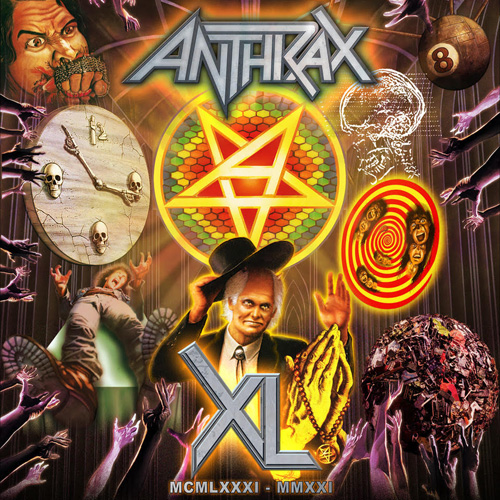 FOR IMMEDIATE RELEASE ANTHRAX DROPS A SECOND TRACK / VIDEO -  THE DEVIL YOU KNOW” -FROM THE UPCOMING 40TH ANNIVERSARYLIVESTREAM CONCERT RELEASE,ANTHRAX XL, ON BLU-RAY / CD / DIGITALCheck Out The Livestream Concert Clip HERELOS ANGELES, CA — Friday, June 24, 2022 — Today, Anthrax releases “The Devil You Know,” the second "early taste” single/music video from the band’s 40th anniversary Livestream concert, Anthrax XL.   The release will be available in North America on Blu-Ray / CD / Digital on July 15 (Megaforce) and will have a European digital release on July 15 (Nuclear Blast), followed by a Blu-Ray release later this year.  Pre-orders for Anthrax XL can be placed HERE, and you can view the “The Devil You Know” video HERE.“The Devil You Know” was the first official single released from the band’s highly-acclaimed 2011 album, Worship Music, and was a stand-out track with the media.  Rolling Stone referred to it as  “…a relentlessly heavy number…as aggressive and punishing as you would expect from the band, but with a touch of old school AC/DC swagger thrown in for good measure,” while Loudwire wrote it was “addictive and propulsive…Scott unleashes what might be the riff of the year.” Anthrax celebrated its 40th anniversary last year, July 18, 2021, but due to COVID, had to cancel its global touring plans, scheduled for the band to celebrate its milestone with their fans all around the world.  While the band is about six months into its 41st year, the band - Joey Belladonna, Scott Ian, Frank Bello, Charlie Benante, and guitarist Jon Donais are due to finally head out on that global anniversary tour.  In late July, Anthrax will kick off its 26-date co-headline North American tour with Black Label Society and joined by Hatebreed, and then heads to the UK and Europe in late September to headline a five-week run.  Tickets and VIP packages can be purchased at anthrax.com .  All dates are below.The track listing for Anthrax’s Anthrax XL Blu-Ray / CD / Digital is as follows:Time/Fight Em ’Til You Can’tMadhouseCaught In A MoshMetal Thrashing MadGot The TimeI Am The LawKeep It In The FamilyLone JusticeThe Devil You KnowBe All End AllNow It’s DarkAntisocialIn The EndMedusaEvil TwinIndiansSkeletons In The ClosetBlood Eagle WingsBring The NoiseA.I.R.Among The LivingCredits:Anthrax:  Scott Ian/guitars, Charlie Benante/drums, Frank Bello/bass, Joey Belladonna/vocals, Jon Donais/guitarsProduced by Jack Bennett, Mike Monterulo, AnthraxDirected by Jack BennettMixed by Jay RustonRunning time:  2h 5m 34s•••••(ANTHRAX, BLACK LABEL SOCIETY, HATEBREED)JULY26  The Van Buren, Phoenix, AZ28  Brooklyn Bowl, Las Vegas, NV29  The Palladium, Los Angeles, CA30  Heart Health Park, Sacramento, CAAUGUST  1  Fillmore Auditorium, Denver, CO  2  Midland Theater, Kansas City, MO  4  Hard Rock Live Northern Indiana, Gary, IN  5  Oshkosh Arena, Oshkosh, WI  6  The Fillmore, Minneapolis, MN  8  Southside Ballroom, Dallas, TX  9  Stubbs Waller Creek Amphitheater, Austin, TX11  The Tabernacle, Atlanta, GA12  House of Blues, Orlando, FL13  The Fillmore, Charlotte, NC15  The Andrew J Brady Music Center, Cincinnati, OH16  Ryman Auditorium, Nashville, TN18  The Fillmore, Silver Spring, MD19  Main Street Armory, Rochester, NY20  The Fillmore, Detroit, MI22  StageAE Outside, Pittsburgh, PA23  History, Toronto, ON  CANADA24  Amphitheatre Cogeco, Trois Riviere/Montreal, QC26  Coney Island Amphitheater, Brooklyn, NY27  Tattoo The Earth Festival 2022, Worcester, MA28  The Fillmore, Philadelphia, PA•••••UK/EUROPEAN HEADLINE TOURSEPTEMBER27 02 Academy, Birmingham, UK29 Academy, Manchester, UK30 02 Academy, Glasgow, UKOCTOBER1 02 City Hall, Newcastle, UK3 02 Academy, Leeds, UK4 Rock City, Nottingham, UK6 02 Academy, Bristol, UK8 Brixton Academy, London, UK10 Ancienne Belgique, Brussels, Belgium11 013, Tilburg, Netherlands13 Bataclan, Paris, France14 Turbinenhalle, Oberhausen, Germany15 Werk 2, Leipzig, Germany17 Vega Main Hall, Copenhagen, Denmark18 Tradgarn, Gothenburg, Sweden19 Annexet, Stockholm, Sweden21 Tullisali, Oulu, Finland22 Logomo, Turku, Finland23 Kultuurikatel, Talinn, Estonia25 Klub Stodola, Warsaw, Poland26 Werk 2 - Halle A, Leipzig, Germany27 LKA Longhorn, Stuttgart, Germany29 Sono Centrum, Brno, Czech Republic31 Barba Negra, Budapest, HungaryNOVEMBER1 Culture Factory, Zagreb, Croatia2 Arena, Vienna, Austria4 Alcatraz, Milan, ItalyABOUT ANTHRAX:  July 18, 2021 marked Anthrax's 40th anniversary, during which time the band released 11 studio albums, was awarded multiple Gold and Platinum certifications, received six GRAMMY nominations, and a host of other accolades from the media, the music industry, and fans.  In 1991, the band helped break down race and genre barriers when they collaborated with Public Enemy on the track "Bring The Noise" and was the first metal band to have its music heard on Mars when NASA played "Got The Time" to wake up the Mars Rover in 2012.  Along with Metallica, Slayer, and Megadeth, Anthrax is a card-carrying member of The Big Four, the four bands that defined the speed/thrash/metal genre. Anthrax has also introduced a series of now sold-out signature whiskeys and bourbons and partnered with the Stockholm-based NEZUMI Studios for a high-end, limited-edition Baleine dive watch. Twenty-twenty-one also saw the release of Z2 Comics' "Among the Living" graphic novel with a track-by-track storyline inspired by Anthrax's iconic 1987 album, Among The Living.  The book pulls together a "who's who" of names from the worlds of comics and music who created "bubble dialogue" and original artwork to express what the songs meant to them. Taking advantage of COVID-19's prohibition of concert touring, the band has been hard at work writing the next Anthrax album.For Anthrax, 2022 is already off to a great start, but their 40th-anniversary isn't quite in the band's rear-view mirror.  Unable to launch a planned 40th anniversary world tour due to COVID, the band will launch their 40th anniversary World Tour this year.  The celebrations start July 26 in North America, co-headlining with Black Label Society, then a headline trek in the UK and Europe in the fall.  ••••••••••U.S. Media Contact:Heidi Ellen Robinson-FitzgeraldHERFitzgerald@outlook.com818-705-1267U.S. Tour Media Contact:Tom Wójciktom.wojcik@herfitzpr.com